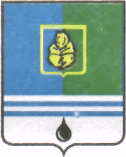 ПОСТАНОВЛЕНИЕАДМИНИСТРАЦИИ  ГОРОДА  КОГАЛЫМАХанты-Мансийского автономного округа - ЮгрыОт «25»     июля    2014 г.                                                                 		              №1834О внесении изменений в постановление Администрации города Когалымаот 15.10.2013 №2928В соответствии с Федеральным законом от 06.10.2003 №131-ФЗ                 «Об общих принципах организации местного самоуправления в Российской Федерации», решением Думы города Когалыма от 27.11.2013 №353-ГД                 «О бюджете города Когалыма на 2014 год и на плановый период 2015 и 2016 годов», постановлением Администрации города Когалыма от 26.08.2013 №2514 «О муниципальных и ведомственных целевых программах», в целях обеспечения общественного порядка в городе Когалыме:1. В приложение к постановлению Администрации города Когалыма              от 15.10.2013 №2928 «Об утверждении муниципальной программы «Обеспечение прав и законных интересов населения города Когалыма в отдельных сферах жизнедеятельности в 2014-2016» (далее – Программа) внести следующие изменения:1.1. Паспорт Программы изложить в редакции согласно приложению 1 к настоящему постановлению.1.2. Приложение 2 к Программе изложить в редакции согласно приложению 2 к настоящему постановлению.2. Сектору по организационному обеспечению деятельности комиссий города Когалыма и взаимодействию с правоохранительными органами Администрации города Когалыма (С.Е.Михалева) направить в юридическое управление Администрации города Когалыма текст постановления и приложения к нему, его реквизиты, сведения об источнике официального опубликования в порядке и сроки, предусмотренные распоряжением Администрации города Когалыма от 19.06.2013 №149-р «О мерах по формированию регистра муниципальных нормативных правовых актов Ханты-Мансийского автономного округа – Югры» для дальнейшего направления в Управление государственной регистрации нормативных правовых актов Аппарата Губернатора Ханты-Мансийского автономного округа – Югры.3. Опубликовать настоящее постановление и приложения к нему в печатном издании и разместить на официальном сайте Администрации города Когалыма в сети Интернет (www.admkogalym.ru).4. Контроль за выполнением постановления возложить на заместителя главы Администрации города Когалыма С.В.Подивилова.Глава Администрации города Когалыма			   В.И.СтепураСогласовано:зам. главы Администрации г.Когалыма			С.В.Подивиловпредседатель КФ	                            			М.Г.Рыбачокзам. председателя КУМИ					М.В.Лучицкаяи.о. начальника ЮУ						А.В.Косолаповначальник ОО ЮУ						С.В.Панованачальник УЭ							Е.Г.Загорскаяи.о. директора МКУ «УОДОМС»				В.В.Карповначальник ОФЭОиК УЭ					А.А.Рябининаи.о. начальника УО						А.Н.Лаврентьевадиректор МКУ «УКС»					Е.Ю.ГаврилюкПодготовлено: методист комиссии СООДКиВПО 				Н.Г.ПавленкоРазослать: Т.И.Черных, М.Г.Рыбачок, Е.Г.Загорская, В.В.Карпов, А.А.Рябинина, С.Г.Гришина, Е.В.Бережинская, Л.А.Лапшина, А.А.Абзалилова, В.М.Пантелеев, А.В.Ковальчук, Г.А.Чемерис, С.Е.Михалева 3+1 (зав. копия для направ. в Управление госуд. регис. НПА), прокуратура, газета, УпоИР, Сабуров.Приложение 1к постановлению Администрации города Когалыма  от 25.07.2014 №1834 ПАСПОРТ МУНИЦИПАЛЬНОЙ ПРОГРАММЫ «ОБЕСПЕЧЕНИЕ ПРАВ И ЗАКОННЫХ ИНТЕРЕСОВ НАСЕЛЕНИЯ ГОРОДА КОГАЛЫМА В ОТДЕЛЬНЫХ СФЕРАХ ЖИЗНЕДЕЯТЕЛЬНОСТИ В 2014-2016 ГОДАХ»Наименование муниципальной программы Муниципальная программа «Обеспечение прав и законных интересов населения города Когалыма в отдельных сферах жизнедеятельности в 2014-2016 годах» (далее - Программа)Дата принятия решения о разработке муниципальной программы (наименование и номер соответствующего нормативного акта)Распоряжение Администрации города Когалыма                              от 11.10.2013 №259-р «О разработке муниципальной программы «Обеспечение прав и законных интересов населения города Когалыма в отдельных сферах жизнедеятельности в 2014-2016 годах»Ответственный исполнительмуниципальной программыСектор по организационному обеспечению деятельности комиссий города Когалыма и взаимодействию с правоохранительными органамиСоисполнители муниципальной программы- управление образования Администрации города Когалыма;- Управление культуры, спорта и молодёжной политики Администрации города Когалыма;- юридическое управление Администрации города Когалыма;- отдел по делам гражданской обороны и чрезвычайным ситуациям Администрации города Когалыма;- территориальная комиссия по делам несовершеннолетних и защите их прав при Администрации города Когалыма;- Административная комиссия города Когалыма;- Отдел записи актов гражданского состояния Администрации города Когалыма;- Муниципальное казённое учреждение «Управление жилищно-коммунального хозяйства города Когалыма»Цели и задачи  муниципальной программыЦели Программы:1. Совершенствование системы социальной профилактики правонарушений, правовой грамотности и правосознания граждан.2. Совершенствование организационного, нормативно-правового и ресурсного обеспечения субъектов антинаркотической деятельности.3. Финансовое обеспечение исполнения полномочий по реализации прав и законных интересов жителей города Когалыма в отдельных сферах.Задачи Программы:1. Профилактика правонарушений в общественных местах, в том числе с участием граждан.2. Развитие правовой поддержки и правовой грамотности граждан.3. Совершенствование информационного и методического обеспечения профилактики правонарушений, повышения правосознания граждан.4. Профилактика правонарушений в сфере безопасности дорожного движения.5. Координация и создание условий для деятельности субъектов профилактики наркомании.6. Развитие профилактической антинаркотической деятельности 7. Обеспечение деятельности комиссий города Когалыма и взаимодействию с правоохранительными органами.Перечень подпрограммПодпрограмма I. «Профилактика правонарушений».Подпрограмма II. «Профилактика незаконного оборота и потребления наркотических средств и психотропных веществ».Целевые показатели муниципальной программы (показатели непосредственных результатов)1. Увеличение доли выявленных с участием общественности правонарушений, в общем количестве правонарушений с 6% до 15%.2. Увеличение доли выявленных нарушений правил дорожного движения с помощью технических средств видеофиксации в общем количестве нарушений с 0 до 13%.3. Увеличение количества специалистов субъектов антинаркотической деятельности повысивших профессиональный уровень в ежегодно проводимых мероприятиях на 10 человек.Сроки реализации муниципальной программы2014-2016 годыФинансовое обеспечение муниципальной программыОбщий объем финансирования муниципальной программы  составляет 49410,00 тыс. рублей, из них:Средства федерального бюджета  – 14865,40 тыс. рублей, в том числе:2014 год – 4837,20 тыс. рублей;2015 год – 4996,80 тыс. рублей;2016 год – 5031,40 тыс. рублей.Средства бюджета Ханты-Мансийского автономного округа – Югры – 19202,20 тыс. рублей, в том числе:2014 год – 6497,20 тыс. рублей;2015 год – 6350,20 тыс. рублей;2016 год – 6354,80 тыс. рублей.Средства бюджета города Когалыма – 15342,40 тыс. рублей, в том числе:2014 год – 5567,30 тыс. рублей;2015 год – 4824,10 тыс. рублей;2016 год – 4951,00 тыс. рублейОжидаемые результаты реализации муниципальной программы (показатели конечных результатов)1. Уменьшение доли уличных преступлений в числе зарегистрированных общеуголовных преступлений с 15,6% до 12,0%.2. Уменьшение уровня общеуголовной преступности (на 10 тыс. населения) c 60 ед. до 56,4 ед.3. Уменьшение доли лиц, ранее осуждавшихся за совершение преступлений, в общем количестве лиц, осуждённых обвинительными приговорами, вступившими в законную силу с 45,4% до 43,6%.